Block Notes n. 14, maggio 2021Dipartimento Welfare e nuovi diritti della Cgil Lombardia A cura di M. Vangi, L. Finazzi, A. Decol, M. Vespa In questo numeroDalle Agenzie di stampa regionali: Vaccinazioni anti-Covid, Moratti: carceri Lombardia, quadro sotto controlloCovid, per ora in Lombardia non è stata sequenziata nessuna variante indianaRete malattie rare Lombardia: aggiornata presa in carico, 4 nuovi presìdi Ludopatia azioni contrasto, Moratti: oltre 8 milioni ai territori lombardi Progetti Vaccinazioni Covid, Lombardia: sì a integrazione contratto infermieri e Oss Vaccini anti-Covid, il 20 maggio aprono prenotazioni per fascia 40-49 anniCovid. Poche idee, ma confuse. Lega e alleati dicono no al coprifuoco Dalla regione nessun piano per la ripresa dell’attività sanitaria ordinaria Il Pd chiede alla Regione di regolamentare i prezzi dei test per CovidMai più morti sul lavoro. Approvata all’unanimità una mozione del Pd Sull’emergenza Covid ancora troppe ombre Il Pd chiede che nelle Rsa il tampone lo paghi la regioneDalle Agenzie di stampa nazionali: Istat: scende la speranza di vita in tutte le regioniCampagna vaccinale: poderoso impegno delle RegioniCircolare ministero Salute: posticipare seconda di Pfizer e Moderna a 6 settimane Vaccini e riapertura anno scolasticoPandemia: misure, andamento e rapporto campagna vaccinaleInail: infortuni e malattie professionali, online gli open data del primo trimestre 2021Covid-19: Fedriga, la priorità è superare indice Rt, presentate proposte per revisione Speranza: aggiornamento indicatori pandemia per fase nuovaVaccini: aggiornamenti su varianti e dosi di PfizerIndici pandemia: meno Rt e più l’occupazione di ospedali e terapie intensiveStati generali della Natalità: Draghi evidenzia la questione demograficaHub vaccinali: le linee di indirizzo organizzativoLa voce.info Cura degli anziani, la riforma inizia dal PnrrNon autosufficienza: dal Piano una risposta alla societàChi investe nei vaccini senza brevetto?*EpiCentroInfezioni sessualmente trasmesse. IST: una monografia in ingleseSorveglianza COVID-19 nelle RSAAlcohol Prevention Day 2021Alcol e COVID: cosa sta cambiando con la pandemia?Dalle Agenzie di stampa regionaliDa “Lombardia Notizie online”, Agenzia di stampa della Regione Lombardia Notizie Online del 3 maggio 2021Vaccinazioni anti-Covid, Moratti: carceri Lombardia, quadro sotto controlloVaccinazioni anti-Covid nelle carceri della Lombardia, i contagi sono sotto controllo. Lo spiega Letizia Moratti, vicepresidente e assessore al Welfare di Regione Lombardia. A oggi, su 7.700 detenuti negli istituti penitenziari lombardi, tutti asintomatici, solo 28 risultano positivi. “Regione Lombardia in ambito penitenziario, dice Letizia Moratti, ha utilizzato azioni di diagnosi e contact tracing molto avanzate. Esse hanno consentito un immediato avvio della campagna vaccinale. La campagna, infatti, procede in modo efficace. Oltre il 60% dei detenuti ha ricevuto la prima dose, con punte dell’80% in istituti strategici come Milano Opera, San Vittore, Bollate, Monza, Brescia. Sono invece circa il 30% quelli che hanno ricevuto anche la seconda dose. Leggi tutto. Notizie Online del 4 maggio 2021Covid, per ora in Lombardia non è stata sequenziata nessuna variante indianaLa vicepresidente e assessore al Welfare della Regione Lombardia, Letizia Moratti, rispondendo a un’interrogazione durante il Consiglio regionale ha spiegato come “in Lombardia, fino al 4 maggio, non vi sia ancora la sequenziazione di alcuna variante indiana del Covid-19. Al momento nei laboratori di riferimento regionale, da dicembre 2020 a oggi, si hanno le identificazioni di 5.423 casi di variante inglese. Cui si aggiungono 33 di quella sudafricana, 50 di quella giappo-brasiliana e 34 di quella nigeriana”. Altri 185 casi identificati come ‘altra variante’. Genotipizzati quindi anche 185 casi definiti come ‘altra variante’ che per la Direzione generale Welfare “non sono d’interesse scientifico e all’interno della quale non risulta comunque quella indiana”.Notizie Online del 10 maggio 2021Rete malattie rare Lombardia: aggiornata presa in carico, 4 nuovi presìdi: a Milano Humanitas ‘San Pio X’ e Centro Irccs ‘Santa Maria Nascente’, a Pavia Istituti clinici scientifici Maugeri – Irccs, a Brescia Centro clinico NeMO. Un supporto fondamentale, con la rete per le malattie rare della Lombardia, per pazienti e familiari, grazie alla presa in carico di centri specializzati. Nonchè a una più tempestiva prescrizione di cure e terapie. Il tutto, infatti, con un ulteriore e migliore coordinamento tra le strutture. Di per sé già ben rodato. Va quindi in questa direzione la delibera sull’aggiornamento della ‘Rete regionale delle malattie rare’ approvata lunedì 10 maggio dalla Giunta di Regione Lombardia su proposta della vicepresidente e assessore al Welfare, Letizia Moratti. Leggi tutto. Notizie Online del l’11 maggio 2021Ludopatia azioni contrasto, Moratti: oltre 8 milioni ai territori lombardi. Progetti d’informazione e formazione, diagnosi precoce cura e riabilitazione, sviluppo partnership e reti localiLa Giunta di Regione Lombardia su proposta della vicepresidente e assessore al Welfare, Letizia Moratti, ha approvato, in tema di ludopatia, una delibera che prevede la prosecuzione, per la terza annualità, delle azioni di contrasto del Gioco di azzardo patologico (Gap). La delibera conferma in carico alle Agenzie di tutela della salute (Ats) la continuazione degli interventi del Programma e i piani locali di Gioco d’azzardo patologico (Gap). Approva inoltre il riparto dei fondi 2018, pari a 8.262.584 euro, secondo il criterio della popolazione residente in ciascun territorio Ats. Leggi tutto. Vaccinazioni Covid, Lombardia: sì a integrazione contratto infermieri e Oss. Moratti: riconoscimento a operatori che da un anno s’impegnano con generosità e competenzaLa Giunta di Regione Lombardia su proposta della vicepresidente e assessore al Welfare ha approvato le norme di contrattazione integrativa per infermieri e assistenti sanitari (Oss, operatori socio-sanitari) del Comparto sanità, dipendenti del Servizio sanitario nazionale, in materia di vaccinazioni. “Il testo odierno, dice Letizia Moratti, richiama il Protocollo d’intesa, firmato il 26 novembre 2019, e sottolinea la centralità nel Contratto nazionale, all’interno del quale le Regioni possono dettare linee generali d’indirizzo nell’ambito della contrattazione integrativa. Per Regione Lombardia in effetti è un modo concreto per dare il giusto riconoscimento a questi operatori che da un anno si impegnano, con dedizione instancabile e competenza, al maggiore benessere dei lombardi. Un riconoscimento, tuttavia, che costituisce un grande sforzo della Regione Lombardia nei confronti della categoria”. Leggi tutto. Notizie Online del 14 maggio 2021Vaccini anti-Covid, il 20 maggio aprono prenotazioni per fascia 40-49 anniAprono giovedì 20 maggio le prenotazioni della vaccinazione anti-Covid per gli under 50 appartenenti alla fascia 40-49 anni con somministrazione dai primi di giugno. Il giovedì successivo (27 maggio) toccherà alla fascia 30-39 e, infine, il 2 giugno potranno prendere appuntamento anche tutti gli over 16. In questo modo, con un’ipotesi di 120.000 vaccinazioni al giorno, tutti i lombardi potranno ricevere la prima dose entro metà luglio. Leggi tutto. Da “Settegiorni PD”, news letter del gruppo PD in Consiglio regionale Dalla newsletter n. 553 del 7 maggio 2021. Covid. Poche idee, ma confuse. Lega e alleati dicono no al coprifuoco e no al potenziamento del tracciamento, ma approvano una mozione per i tamponi salivari nelle scuoleSulla gestione della pandemia sembra esserci ancora un po’ di confusione, nelle file della maggioranza. Martedì scorso, infatti, Lega e alleati hanno approvato in consiglio regionale una loro mozione sull’abolizione del coprifuoco, bocciato la mozione dem che chiedeva il potenziamento dei tracciamenti per arginare il diffondersi dei contagi e, nel frattempo, approvato la loro sulla diffusione dei tamponi salivari nelle scuole, come chiedeva da mesi il Pd. Poche idee, ma confuse. Leggi tutto. Visite ed esami possono attendere. Dalla regione nessun piano per la ripresa dell’attività sanitaria ordinaria, ma i numeri sono sempre più preoccupantiDalla regione nessun piano per la ripresa dell’attività sanitaria ordinaria. L’assessore Moratti, rispondendo a una sollecitazione del Pd, ha ammesso che la pandemia nel 2020 ha impedito di erogare le regolari prestazioni, visite esami e interventi chirurgici programmati e ha annunciato che si sta definendo un programma per i prossimi mesi. Ma ad oggi non c’è ancora nessun piano per la ripresa, intanto i dati sono sempre più allarmanti. Leggi tutto. Dalla newsletter n. 554 del 14 maggio 2021. Per i tamponi una tariffa massima. Il Pd chiede alla Regione di regolamentare i prezzi dei test sul CovidA breve entrerà in vigore il Green Pass, utile per spostarsi in Italia e partecipare a eventi di massa. Per questo saranno sempre più utilizzati i tamponi, unici strumenti che i cittadini potranno usare in maniera autonoma ma pagando di tasca propria, il che genererà inevitabilmente iniquità. Per evitarle il Pd ha presentato una mozione in cui chiede alla Regione di fissare, come già fatto altrove, una tariffa massima. Leggi tutto. Mai più morti sul lavoro. Approvata all’unanimità dall’aula consiliare una mozione del Pd per una nuova cultura del lavoro basata sulla tutela della salute e sui controlliLe morti sul lavoro sono un’emergenza nazionale e la nostra regione, purtroppo, è quella con i numeri più alti di incidenti mortali: solo nel 2021 sono stati 27, mentre le denunce di infortunio sul lavoro con esito mortale in Italia nel primo trimestre del 2021 sono state 185. Con la mozione presentata in aula e approvata all’unanimità, il gruppo del Pd ha impegnato la giunta lombarda a combattere questa battaglia e a collaborare per lo sviluppo di una nuova cultura del lavoro, basata sulla tutela della salute e su frequenti controlli. Leggi tutto. Sull’emergenza Covid ancora troppe ombre. La mancata disponibilità di Fontana a partecipare alla Commissione d’inchiesta non aiuta a fare chiarezzaLunedì prossimo non si terrà la commissione d’inchiesta sul Covid per la mancata risposta di Fontana all’invito, più volte reiterato, del presidente della commissione Gianni Girelli. Per il Pd l’assenza fa dubitare della possibilità di capire realmente cosa non ha funzionato nella gestione dell’emergenza, primo passo per rendere più adeguata alle future sfide la struttura organizzativa della sanità. Leggi tutto. Nelle Rsa il tampone lo paga la regione. Per le visite agli ospiti Il Pd chiede che i famigliari non si accollino la spesa. L’assessorato al Welfare risponde positivamenteL’appello è avvenuto in commissione Sanità: la Regione, attraverso le Rsa, si accolli la spesa del tampone per famigliari e caregiver che visitano gli ospiti delle residenze. Perché dopo mesi non possono certo essere le famiglie a dover pagare di tasca propria il test che consente l’ingresso nelle strutture Covid free. Il direttore generale del Welfare regionale risponde positivamente. Leggi tutto.Dalle Agenzie di stampa nazionaliDalla “Conferenza delle Regioni”: www.regioni.it/newsletter Da Regioni.it n. 4061 del 3 maggio 2021Istat: scende la speranza di vita in tutte le regioni. Report sugli indici demografici del 2020La speranza di vita alla nascita, senza distinzione di genere, scende a 82 anni, 1,2 anni sotto il livello del 2019. L’Istat inoltre rileva che nel 2020 i decessi totali in Italia sono stati 746 mila, il 18% in più di quelli nel 2019, naturalmente anche per effetto della pandemia. Nel report dell’Istat sugli indici demografici del 2020, si legge che “per effetto del forte aumento del rischio di mortalità, specie in alcune aree e per alcune fasce d’età, la sopravvivenza media nel corso del 2020 appare in decisa contrazione”. Gli uomini sono più penalizzati: la loro speranza di vita alla nascita scende a 79,7 anni, ossia 1,4 anni in meno dell’anno precedente, mentre per le donne si attesta a 84,4 anni, un anno di sopravvivenza in meno. A 65 anni la speranza di vita scende a 19,9 anni (18,2 per gli uomini, 21,6 per le donne). Tutte le regioni hanno un abbassamento dei livelli di sopravvivenza. Leggi l’articolo. Da Regioni.it n. 4062 del 4 maggio 2021Campagna vaccinale: poderoso impegno delle RegioniProsegue incessantemente la campagna vaccinale ed i numeri testimoniano l’impegno continuativo delle Regioni e dei servizi sanitari regionale: il report pubblicato oggi da governo.it registra più di 21 milioni di dosi inoculate, pari all’85,6 per cento delle dosi consegnate. Leggi l’articolo. Da Regioni.it n. 4063 del 5 maggio 2021Circolare ministero Salute: posticipare seconda di Pfizer e Moderna a 6 settimane. Campagna vaccinale: un italiano su quattro ha ricevuto prima doseUna circolare del ministero della Salute consiglia di posticipare la seconda somministrazione di Pfizer e Moderna a 6 settimane dalla prima, per destinare più dosi ai non vaccinati. Invece non c’è nessuna controindicazione al richiamo con AstraZeneca a chi lo abbia già ricevuto con la prima dose. Intanto prosegue la campagna vaccinale: un italiano su quattro ha ricevuto la prima dose di vaccino. Leggi l’articolo. Da Regioni.it n. 4064 del 6 maggio 2021Vaccini e riapertura anno scolasticoL’Agenas, l’Agenzia per i servizi sanitari regionali, rileva che scende al 26% il livello di occupazione delle terapie intensive, ovvero 4 punti sotto la soglia critica del 30%. Tornano quindi al valore dello scorso primo febbraio, prima dell’effetto della Terza Ondata. Solo 4 regioni superano tale soglia oltre la quale diventa difficile la presa in carico di malati non Covid: Lombardia, Marche, Toscana e Puglia. Sono i dati Agenas relativi alla giornata del 5 maggio. Il 27 aprile, le terapie intensive erano al 30% e 7 le regioni oltre questo valore. Leggi l’articolo. Da Regioni.it n. 4066 del 10 maggio 2021Pandemia: misure, andamento e rapporto campagna vaccinaleLa Commissione Ue non rinnova il contratto per i vaccini di AstraZeneca oltre la scadenza del contratto, prevista a fine giugno, comunica il commissario al Commercio interno Thierry Breton, ma comunque “la consegna di tutte le dosi previste dal contratto in vigore con AstraZeneca è la priorità per noi. Il contratto resta in vigore fino alla consegna dell’ultima dose". "Il vaccino AstraZeneca è importante per il nostro portafoglio e viene somministrato a migliaia di europei, aggiunge l’Unione europea, la società non ha rispettato gli impegni contrattuali e per questo la Commissione ha avviato un’azione giudiziaria. In passato abbiamo informato che non abbiamo esercitato l’opzione dei 100milioni dosi aggiuntive. Non ci possiamo pronunciare per il futuro”. Leggi l’articolo. Da Regioni.it n. 4067 dell’11 maggio 2021Inail: infortuni e malattie professionali, online gli open data del primo trimestre 2021Nella sezione “Open data” del sito Inail sono disponibili i dati analitici delle denunce di infortunio, nel complesso e con esito mortale, e di malattia professionale presentate all’Istituto entro il mese di marzo. Nella stessa sezione sono pubblicate anche le tabelle del “modello di lettura” con i confronti “di mese” (marzo 2020 vs marzo 2021) e “di periodo” (gennaio-marzo 2020 vs gennaio-marzo 2021). Le denunce di infortunio sul lavoro presentate all’Istituto tra gennaio e marzo sono state 128.671 (-1,7% rispetto allo stesso periodo del 2020), 185 delle quali con esito mortale (+11,4%). In diminuzione le patologie di origine professionale denunciate, che sono state 13.583 (-3,7%) . Il numero degli infortuni sul lavoro denunciati all’Inail entro lo scorso mese di marzo in un anno è aumentato del 6,8% nella gestione industria e servizi (dai 102.657 casi del 2020 ai 109.662 del 2021), mentre è diminuito del 6,2% in agricoltura (da 6.281 a 5.891) e del 40,3% nel conto Stato (da 21.967 a 13.118). Leggi l’articolo. Da Regioni.it n. 4068 del 12 maggio 2021Covid-19: Fedriga, la priorità è superare indice Rt, presentate proposte per revisione parametri. Pronti ad interlocuzione ulteriore con Governo “Oggi abbiamo fatto al Governo la nostra proposta per la revisione degli indicatori decisionali ed abbiamo offerto la massima disponibilità ad un’ulteriore interlocuzione con l’esecutivo. L’obiettivo è quello di avere parametri chiari, fortemente semplificati, ed in grado di generare automatismi per quel che riguarda gli scenari che coinvolgono le attività sociali ed economiche”, dichiara Massimiliano Fedriga, presidente della Conferenza delle Regioni e delle Province autonome. “A seguito della situazione pandemica contingente nel Paese è prioritario, prosegue Fedriga, superare l’attuale incidenza dell’Rt sintomatici come parametro guida per determinare lo scenario nei diversi territori, a vantaggio del tasso di incidenza e del tasso di occupazione dei posti letto in terapia intensiva e in area medica. Leggi tutto. Speranza: aggiornamento indicatori pandemia per fase nuovaPer il ministro della Salute, Roberto Speranza, “il modello adottato in questi mesi ha funzionato e ci ha consentito di affrontare la seconda e terza ondata senza un lockdown generalizzato, ma con specifiche misure territoriali. Ora, nella nuova fase, caratterizzata dal forte avanzamento della campagna di vaccinazione e dai miglioramenti dovuto alle misure adottate, lavoriamo con l’Iss e con le regioni per adeguare il modello immaginando una maggiore centralità di indicatori quali l’incidenza e il sovraccarico dei servizi ospedalieri”. Speranza ha inoltre sottolineato che si è "impegnati a salvaguardare l’uso di sistemi di allerta precoci che possano consentire interventi adeguati e tempestivi sempre differenziando tra diversi territori”. Secondo il presidente del Consiglio superiore di sanità, Franco Locatelli, ci sono i margini per posticipare il coprifuoco, ma la decisione di spostarlo alle 23 o alle 24 spetterà al Governo.Vaccini: aggiornamenti su varianti e dosi di PfizerNel rapporto del Centro europeo per il controllo delle malattie (Ecdc) si rileva che la variante indiana del Covid si sta diffondendo sempre di più in Europa. E della variante sono stati individuati 3 sottotipi di cui 2 segnalati in Europa. Nel contempo l’Ema confida che i vaccini a mRna siano "in grado di neutralizzarla". “Stiamo monitorando molto da vicino, dichiara il responsabile della strategia sui vaccini dell’Ema, Marco Cavaleri, i dati sulla variante indiana e ci sono evidenze promettenti sulla possibilità che i vaccini a mRna siano in grado di neutralizzarla”. “Siamo piuttosto fiduciosi" che i vaccini di questo tipo "saranno efficaci", ha sottolinea Cavaleri, precisando che dovranno essere raccolte "ulteriori prove". Leggi tutto. Da Regioni.it n. 4069 del 13 maggio 2021Indici pandemia: meno Rt e più l’occupazione di ospedali e terapie intensive. Gimbe: ripristinare le soglie dell’indice RtPer Gimbe ora bisogna ridurre il peso dell’indicatore Rt: “ripristinare le soglie dell’indice Rt fissate dal Dpcm del 3 novembre 2020, ridurre complessivamente il ‘peso’ dello stesso indice per assegnare il colore alle Regioni e, soprattutto, integrare indicatori relativi alle coperture vaccinali”. L’Rt è l’indice di contagiosità con cui la malattia è in grado di riprodursi. La Fondazione Gimbe nel suo monitoraggio nella settimana dal 5 all’11 maggio, rileva che in un mese si sono quasi dimezzati i ricoveri per Covid in Italia. Nel contempo si è allentata anche la pressione sugli ospedali: in 35 giorni i ricoveri con sintomi nei reparti Covid si sono ridotti del 49,1% e del 45,1% quelli nelle terapie intensive. È quanto propone la Fondazione Gimbe a commento del monitoraggio settimanale sull’andamento dell’epidemia. Leggi l’articolo. Da Regioni.it n. 4070 del 14 maggio 2021Stati generali della Natalità: Draghi evidenzia la questione demograficaIl presidente dell’Istat, Gian Carlo Blangiardo, nella sua relazione agli Stati generali della Natalità, promossi dal Forum delle Associazioni Familiari, sottolinea i dati sul crollo della natalità nel nostro Paese, con numeri mai così bassi dal Dopoguerra: "Nell’anno 2020 ci sono stati in Italia 404mila nati, nell’anno 2021 si stima da 384mila a 393mila". Agli Stati generali della natalità il presidente del Consiglio, Mario Draghi, rileva che “la questione demografica, come quella climatica e quella delle diseguaglianze, è essenziale per la nostra esistenza”, evidenziando che "un’Italia senza figli è destinata a invecchiare e scomparire" e rilanciando lo strumento dell’assegno unico, una "misura epocale" che "dal 2022 sarà estesa a tutti i lavoratori". Leggi l’articolo. Hub vaccinali: le linee di indirizzo organizzativo. Documento della Conferenza delle Regioni, della Protezione civile. del Commissario straordinario, del ministero della SaluteDiscusse il 25 marzo dalla Conferenza delle Regioni, le "Linee di indirizzo organizzativo dei punti vaccinali territoriali straordinari relativi alla campagna di vaccinazione anti-sars-cov-2/Covid-19", sono state poi diffuse il 29 marzo. Si tratta di un documento elaborato per gli hub vaccinali dal Dipartimento della Protezione civile, d’intesa con il Commissario straordinario per l’emergenza covid-19, con la Conferenza delle Regioni e delle Province autonome e con il ministero della Salute. Le linee di indirizzo hanno la finalità di fornire indicazioni utili e non vincolanti per rendere omogenea sull’intero territorio nazionale, l’attività di costituzione, allestimento e gestione dei punti vaccinali territoriali straordinari attivati per accelerare e disseminare la capacità vaccinale anti Covid-10 in tutte le Regioni. Leggi l’articolo. Da “Lavoce.info” Dalla newsletter del 30.4.2021Cura degli anziani, la riforma inizia dal PnrrIl Pnrr compie un miracolo: riporta nell’agenda politica italiana il tema della non autosufficienza. Ci sono sfide ineludibili da affrontare per costruire un sistema di livello europeo, che garantisca servizi di qualità domiciliari e residenziali. Leggi l’articolo. Non autosufficienza: dal Piano una risposta alla societàPer l’assistenza agli anziani non autosufficienti, il Pnrr di Draghi è assai diverso da quello di Conte. Prevede, infatti, la riforma nazionale attesa da decenni. Era la principale richiesta delle tante associazioni raccolte intorno alla proposta del Network. Leggi l’articolo. Dalla newsletter dell’11.5.21Chi investe nei vaccini senza brevetto?*Biden si è schierato a favore della sospensione della proprietà intellettuale sui vaccini anti-Covid. Ma senza brevetto le aziende farmaceutiche non hanno incentivi a investire in ricerca. Serve allora un modello di innovazione farmaceutica alternativo. Leggi l’articolo. Da “EpiCentro” il portale dell’epidemiologia per la sanità pubblica a cura del Centro nazionale per la prevenzione delle malattie e la promozione della salute dell’Istituto superiore di sanità: www.epicentro.iss.itLe novità sul numero 851 del 6.5.2021Infezioni sessualmente trasmesse. IST: una monografia in ingleseÈ online la versione in inglese della monografia “Le infezioni sessualmente trasmesse. Come riconoscerle e prevenirle” rivolta ai ragazzi delle scuole secondarie e curata, già nel 2018, da Barbara Suligoi e Maria Cristina Salfa (ISS) per la collana di libri “I Ragazzi di Pasteur”, frutto della cooperazione tra l’Ibsa Foundation e l’Istituto Pasteur Italia. Sorveglianza COVID-19 nelle RSASono 842 le strutture residenziali che, dal 5 ottobre 2020 al 25 aprile 2021, hanno partecipato al sistema di sorveglianza specifico per monitorare la frequenza e l’impatto delle infezioni da SARS-CoV-2 in queste strutture. Di queste, 359 erano strutture residenziali per anziani non autosufficienti (RSA), per un totale di 15.775 posti letto. Per approfondire vai alla pagina dedicata.Le novità sul numero 852 del 13.5.2021Alcohol Prevention Day 2021Nel corso del 2019 il 66,8% degli italiani sopra gli 11 anni ha consumato bevande alcoliche. Si tratta di 36 milioni di persone e di questi, più di 11 milioni hanno bevuto alcolici ogni giorno (e più di 8 milioni con modalità definite a rischio). Sono alcuni dei dati più importanti che emergono dall’elaborazione fatta dall’Osservatorio nazionale alcol (ONA) dell’ISS sulla base delle informazioni trasmesse dai Servizi di alcologia al ministero della Salute (dati 2019). I dati, pubblicati all’interno del rapporto ISTISAN 21/7, verranno presentati il 14 maggio 2021 durante il convegno per l’Alcohol Prevention Day 2021 (APD). Alcol e COVID: cosa sta cambiando con la pandemia?In occasione dell’Alcohol Prevention Day 2021 le ricercatrici ISS delle sorveglianze PASSI e PASSI d’Argento fanno il punto sui consumi di alcol nel periodo marzo-dicembre 2020: complessivamente il 17% degli intervistati ha fatto un consumo di alcol a maggior rischio per la salute, per quantità e modalità di assunzione. Leggi l’approfondimento. On line anche la scheda con i dati sul consumo di alcol nel periodo 2016-2019 nella Provincia Autonoma di Trento.Questo numero di Block Notes è pubblicato sul nostro sito al seguente LinkTutti i numeri arretrati di Block Notes sono disponibili sul sito della CGIL Lombardia al seguente Link.CI TROVI ANCHE SU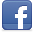 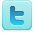 